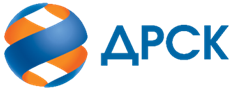 Акционерное Общество«Дальневосточная распределительная сетевая компания»                                                                                                                                                                                                        ПРОТОКОЛ № 271/УТПИР-ВПЗакупочной комиссии по аукциону в электронной форме на право заключения договора на выполнение работ «Реконструкция распределительных сетей 0,4 кВ ЗАТО Фокино» (лот № 303001-ТПИР ОБСЛ-2021-ДРСК)№ ЕИС - 32109904789СПОСОБ И ПРЕДМЕТ ЗАКУПКИ: конкурс в электронной форме на право заключения договора «Реконструкция распределительных сетей 0,4 кВ ЗАТО Фокино», Лот № 303001-ТПИР ОБСЛ-2021-ДРСК    КОЛИЧЕСТВО ПОДАННЫХ ЗАЯВОК НА УЧАСТИЕ В ЗАКУПКЕ: 4 (четыре) заявки.КОЛИЧЕСТВО ОТКЛОНЕННЫХ ЗАЯВОК: 1 (одна) заявка.ВОПРОСЫ, ВЫНОСИМЫЕ НА РАССМОТРЕНИЕ ЗАКУПОЧНОЙ КОМИССИИ: Об утверждении результатов процедуры аукциона О выборе победителя закупкиРЕШИЛИ:По вопросу № 1Принять цены заявок Участников по результатам аукциона.Утвердить итоговую ранжировку заявок.По вопросу № 2Признать Победителем закупки Участника, занявшего 1 (первое) место в ранжировке по степени предпочтительности для Заказчика: ООО "СВЯЗЬМОНТАЖ" 
ИНН/КПП 2543033965/254301001 с   ценой заявки  не   более 9 761 895,25 руб. без учета НДС.  Условия оплаты: Подрядчик не позднее, чем за 5 (пять) рабочих дней до предполагаемой даты выплаты авансового платежа, обязан предоставить Заказчику Банковскую гарантию возврата авансового платежа, соответствующую требованиям, установленным разделом 6 Договора и предварительно согласованную с Заказчиком.Авансовые платежи в счет стоимости каждого Этапа Проектных работ в размере 30% (тридцати процентов) от стоимости соответствующего Этапа Проектных работ выплачиваются в течение 30 (тридцати) календарных дней с даты получения Заказчиком счета, выставленного Подрядчиком, но не ранее чем за 30 (тридцать) календарных дней до даты начала Этапа Проектных работ, при условии согласования Сторонами сметной документации в соответствии с пунктом 3.2 Договора, и с учетом пунктов 3.5.1, 3.5.6 Договора.Авансовые платежи в счет стоимости каждого Этапа Работ (кроме Этапа Проектных работ) в размере 10% (десяти процентов) от стоимости соответствующего Этапа Работ выплачиваются в течение 30 (тридцати) календарных дней с даты получения Заказчиком счета, выставленного Подрядчиком, при условии согласования Сторонами сметной документации на соответствующий Этап Работ в соответствии с пунктом 3.2 Договора, но не ранее, чем за 30 (тридцать) календарных дней до даты его начала, определенной в соответствии с Календарным графиком выполнения Работ (Приложение № 3 к Договору), и с учетом пунктов 3.5.1, 3.5.6 Договора.Последующие платежи в размере 70% (семидесяти процентов) от стоимости каждого Этапа Проектных работ выплачиваются в течение 15 (пятнадцати) рабочих дней с даты подписания Сторонами документов, указанных в пункте 4.1 Договора, на основании счёта, выставленного Подрядчиком, и с учетом пунктов 3.5.6, 3.5.7 Договора.Последующие платежи в размере 90% (девяноста процентов) от стоимости каждого Этапа Работ (кроме Проектных работ) выплачиваются в течение 15 (пятнадцати) рабочих дней с даты подписания Сторонами документов, указанных в пункте 4.2 Договора, на основании счёта, выставленного Подрядчиком, и с учетом пунктов 3.5.6, 3.5.7 Договора. Платеж, совершаемый на основании документа, указанного в пункте 4.2 Договора, является предварительной оплатой (авансированием), при этом предоставление Подрядчиком финансового обеспечения исполнения обязательств по возврату предварительной оплаты (аванса) не требуется. Срок выполнения работ: срок начала работ -  с момента заключения договора, срок окончания работ – до 15 ноября 2021 г. Настоящая заявка имеет правовой статус оферты и действует вплоть до истечения срока, отведенного на заключение Договора, но не менее, чем в течение 90 (девяноста) календарных дней с даты окончания срока подачи заявок (05.02.2021).Рекомендовать Инициатору договора провести преддоговорные переговоры с ООО "СВЯЗЬМОНТАЖ" ИНН/КПП 2543033965/254301001 на предмет дополнительного снижения стоимости заявки без изменения остальных условий заявки, с обязательным предоставлением Протокола преддоговорных переговоров в адрес секретаря Закупочной комиссии в срок не позднее 2-х календарных дней с момента проведения переговоров / подписания протокола.Инициатору договора обеспечить подписание договора с Победителем не ранее чем через 10 (десять) календарных дней и не позднее 20 (двадцати) календарных дней после официального размещения итогового протокола по результатам закупки.Победителю закупки в срок не позднее 3 (трех) рабочих дней с даты официального размещения итогового протокола по результатам закупки обеспечить направление по адресу, указанному в Документации о закупке, информацию о цепочке собственников, включая бенефициаров (в том числе конечных), по форме и с приложением подтверждающих документов согласно Документации о закупке.Секретарь Закупочной комиссии 1 уровня  		                                        О.В.Коваленког. Благовещенск«25» февраля 2021№п/пДата и время регистрации заявкиНаименование Участника, его адрес, ИНН и/или идентификационный номерЦена заявки, руб. без НДС 02.02.2021 08:07Участник 19 723 453.5402.02.2021 19:47Участник 29 810 950.0004.02.2021 06:30Участник 39 810 950.0005.02.2021 04:36Участник 49 810 950.00Место в ранжировкеДата и время регистрации заявкиНаименование, адрес и ИНН Участника и/или его идентификационный номерПервая ценовая ставка, 
руб. без НДСЦена заявки по результатам аукциона, 
руб. без НДС20-02-2021 15:10:21 [GMT +10]Участник 29 810 950.009 761 895,2504-02-2021 13:30:13 [GMT +10]Участник 39 810 950.009 810 950,0005-02-2021 11:36:39 [GMT +10]Участник 49 810 950.009 810 950,00